Разъяснены нюансы заполнения заявления об изменении места нахождения компании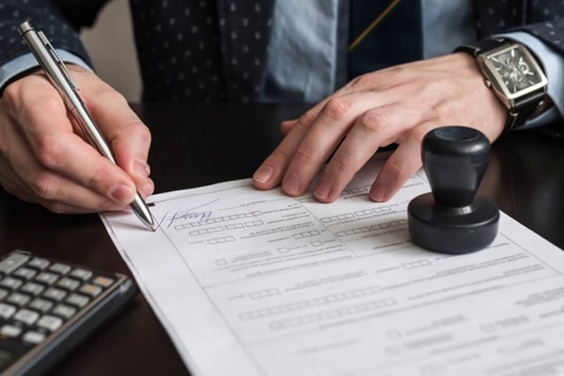 Межрайонная ИФНС России № 9 по Архангельской области и Ненецкому автономному округу напоминает, что в Едином государственной реестре юридических лиц (далее – ЕГРЮЛ) отражается адрес юридического лица в пределах его места нахождения. При изменении последнего организация должна представить в регистрирующий орган соответствующие сведения и документы.Так, сначала в регистрирующий орган подается заявление по форме № Р13014 о внесении в ЕГРЮЛ сведений о том, что юридическим лицом принято решение об изменении его места нахождения, к которому прилагается такое решение. В заявлении заполняется пункт 6 путем проставления значения «1» (принято решение об изменении места нахождения).По истечении 20 дней с момента внесения в ЕГРЮЛ сведений о том, что юридическим лицом принято решение об изменении его места нахождения, в регистрирующий орган подаются документы для государственной регистрации его нового адреса места нахождения.ФНС России обращает внимание на то, что положения пункта 6 статьи 17 Федерального закона от 08.08.2001 № 129-ФЗ не распространяются на случаи, когда новым адресом компании становится адрес места жительства ее участника, владеющего не менее чем 50% голосов от общего количества голосов участников ООО, либо лица, имеющего право без доверенности действовать от имени организации. В таком случае в представляемом заявлении по форме № Р13014 в пункте 6 также проставляется значение «1» (принято решение об изменении места нахождения).Подробнее об обстоятельствах спора можно узнать в сервисе сайта ФНС России «Решения по жалобам» (www.nalog.gov.ru).